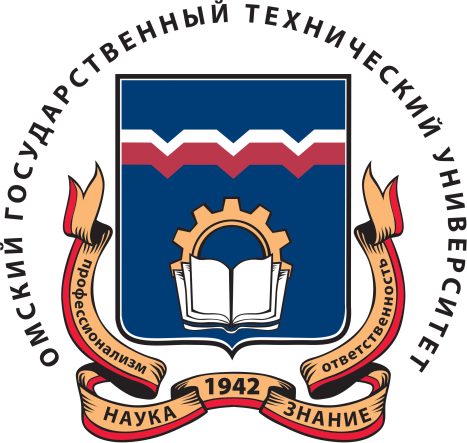 Omsk State Technical University
Application form
РЕГИСТРАЦИОННАЯ ФОРМАПожалуйста, заполните данную форму на русском или английском языке
Please complete this form in Russian or in EnglishПожалуйста, приложите к данной форме скан своего паспорта Please attach a scanned copy of your passport to this application form ИмяFirst name(s) ПолSexПолSexФамилия Family nameДата рождения(день, месяц, год)
Date of birth (dd/mm/yyyy)Дата рождения(день, месяц, год)
Date of birth (dd/mm/yyyy)Адрес электронной почты 
E-mailАдрес электронной почты 
E-mailНомер телефона 
Phone numberНомер телефона 
Phone numberКонтакт на экстренный случайPerson to be notified in case of emergencyКонтакт на экстренный случайPerson to be notified in case of emergencyФИО / Full name:ФИО / Full name:ФИО / Full name:ФИО / Full name:Контакт на экстренный случайPerson to be notified in case of emergencyКонтакт на экстренный случайPerson to be notified in case of emergencyКем данный человек Вам приходится? / Relationship:Кем данный человек Вам приходится? / Relationship:Кем данный человек Вам приходится? / Relationship:Кем данный человек Вам приходится? / Relationship:Контакт на экстренный случайPerson to be notified in case of emergencyКонтакт на экстренный случайPerson to be notified in case of emergencyНомер телефона / Phone number:Номер телефона / Phone number:Номер телефона / Phone number:Номер телефона / Phone number:Контакт на экстренный случайPerson to be notified in case of emergencyКонтакт на экстренный случайPerson to be notified in case of emergencyАдрес электронной почты / E-mail:Адрес электронной почты / E-mail:Адрес электронной почты / E-mail:Адрес электронной почты / E-mail:Данные о материInformation about your motherДанные о материInformation about your motherФИО / Full name:ФИО / Full name:ФИО / Full name:ФИО / Full name:Данные о материInformation about your motherДанные о материInformation about your motherМесто работы, должность / Place of work, position:Место работы, должность / Place of work, position:Место работы, должность / Place of work, position:Место работы, должность / Place of work, position:Данные об отцеInformation about your fatherДанные об отцеInformation about your fatherФИО / Full name:ФИО / Full name:ФИО / Full name:ФИО / Full name:Данные об отцеInformation about your fatherДанные об отцеInformation about your fatherМесто работы, должность / Place of work, position:Место работы, должность / Place of work, position:Место работы, должность / Place of work, position:Место работы, должность / Place of work, position:ПаспортPassport / ID cardПаспортPassport / ID cardНомер / Number:Номер / Number:Номер / Number:Номер / Number:ПаспортPassport / ID cardПаспортPassport / ID cardДата выдачи / Date of issue:Дата выдачи / Date of issue:Дата выдачи / Date of issue:Дата выдачи / Date of issue:ПаспортPassport / ID cardПаспортPassport / ID cardСрок действия / Date of expiry:Срок действия / Date of expiry:Срок действия / Date of expiry:Срок действия / Date of expiry:ГражданствоCitizenshipГражданствоCitizenshipМесто рожденияPlace of birthМесто рожденияPlace of birthСтрана / Country: Страна / Country: Страна / Country: Страна / Country: Место рожденияPlace of birthМесто рожденияPlace of birthГород / City: Город / City: Город / City: Город / City: Адрес проживанияPermanent residence address Адрес проживанияPermanent residence address Cтрана / Country:Cтрана / Country:Город / City:Город / City:Адрес проживанияPermanent residence address Адрес проживанияPermanent residence address Индекс / Postal code:Индекс / Postal code:Улица, дом, квартира / Street, building, apartment:Улица, дом, квартира / Street, building, apartment:Российское Консульство, в котором планируется оформление визыRussian Embassy or Consulate where you will apply for a visaРоссийское Консульство, в котором планируется оформление визыRussian Embassy or Consulate where you will apply for a visaНазвание / Name:Название / Name:Название / Name:Название / Name:Российское Консульство, в котором планируется оформление визыRussian Embassy or Consulate where you will apply for a visaРоссийское Консульство, в котором планируется оформление визыRussian Embassy or Consulate where you will apply for a visaСтрана / Country: Страна / Country: Страна / Country: Страна / Country: Российское Консульство, в котором планируется оформление визыRussian Embassy or Consulate where you will apply for a visaРоссийское Консульство, в котором планируется оформление визыRussian Embassy or Consulate where you will apply for a visaГород / City: Город / City: Город / City: Город / City: Место учебыPlace of study Место учебыPlace of study Название учебного заведения / Name of the institution:Название учебного заведения / Name of the institution:Название учебного заведения / Name of the institution:Название учебного заведения / Name of the institution:Место учебыPlace of study Место учебыPlace of study Страна / Country: Страна / Country: Страна / Country: Страна / Country: Место учебыPlace of study Место учебыPlace of study Город / City: Город / City: Город / City: Город / City: Место учебыPlace of study Место учебыPlace of study Индекс / Postal code:Индекс / Postal code:Индекс / Postal code:Индекс / Postal code:Место учебыPlace of study Место учебыPlace of study Улица, дом / Street, building:Улица, дом / Street, building:Улица, дом / Street, building:Улица, дом / Street, building:Место учебыPlace of study Место учебыPlace of study Степень / Degree:Степень / Degree:Степень / Degree:Степень / Degree:Если вы уже не учитесь, напишите учебное заведение, которое оканчивали / If you don’t study currently, please type the institution you've graduated (school, college, university, etc.)Если вы уже не учитесь, напишите учебное заведение, которое оканчивали / If you don’t study currently, please type the institution you've graduated (school, college, university, etc.)Если вы уже не учитесь, напишите учебное заведение, которое оканчивали / If you don’t study currently, please type the institution you've graduated (school, college, university, etc.)Если вы уже не учитесь, напишите учебное заведение, которое оканчивали / If you don’t study currently, please type the institution you've graduated (school, college, university, etc.)Если вы уже не учитесь, напишите учебное заведение, которое оканчивали / If you don’t study currently, please type the institution you've graduated (school, college, university, etc.)Если вы уже не учитесь, напишите учебное заведение, которое оканчивали / If you don’t study currently, please type the institution you've graduated (school, college, university, etc.)Место работыPlace of employment (если имеется / optional)Место работыPlace of employment (если имеется / optional)Название организации / Name of the organization:Название организации / Name of the organization:Название организации / Name of the organization:Название организации / Name of the organization:Место работыPlace of employment (если имеется / optional)Место работыPlace of employment (если имеется / optional)Страна / Country: Страна / Country: Страна / Country: Страна / Country: Место работыPlace of employment (если имеется / optional)Место работыPlace of employment (если имеется / optional)Город / City: Город / City: Город / City: Город / City: Место работыPlace of employment (если имеется / optional)Место работыPlace of employment (если имеется / optional)Индекс / Postal code:Индекс / Postal code:Индекс / Postal code:Индекс / Postal code:Место работыPlace of employment (если имеется / optional)Место работыPlace of employment (если имеется / optional)Улица, дом / Street, building:Улица, дом / Street, building:Улица, дом / Street, building:Улица, дом / Street, building:Место работыPlace of employment (если имеется / optional)Место работыPlace of employment (если имеется / optional)Должность / Position:Должность / Position:Должность / Position:Должность / Position:Город въезда в РФThe city of entry into RussiaГород въезда в РФThe city of entry into RussiaПункты посещения в РФThe cities to be visited in Russia on the way to OmskПункты посещения в РФThe cities to be visited in Russia on the way to OmskМесто и адрес проживания в ОмскеPlace of residence in Omsk and its address Место и адрес проживания в ОмскеPlace of residence in Omsk and its address Желаете ли Вы получить место в общежитии? (да/нет)Do you wish to be accommodated at a student dormitory? (yes/no)Желаете ли Вы получить место в общежитии? (да/нет)Do you wish to be accommodated at a student dormitory? (yes/no)Уровень владения русским языком (начальный, средний, продвинутый) 
Level of Russian language proficiency 
(beginner, intermediate, advanced)Уровень владения русским языком (начальный, средний, продвинутый) 
Level of Russian language proficiency 
(beginner, intermediate, advanced)Были ли Вы ранее в России?Have you been to Russia before?Были ли Вы ранее в России?Have you been to Russia before?На какое направление подготовки в ОмГТУ Вы планируете поступать?Field of study you wish to pursue at the OmSTUНа какое направление подготовки в ОмГТУ Вы планируете поступать?Field of study you wish to pursue at the OmSTUДостижения, гранты, стипендии, волонтерская  и общественная деятельностьAchievements, scholarships, volunteering, social activityДостижения, гранты, стипендии, волонтерская  и общественная деятельностьAchievements, scholarships, volunteering, social activityВаши хобби и интересыYour hobbies and interestsВаши хобби и интересыYour hobbies and interestsКакие иностранные государства вы посещали? What foreign countries have you visited? Какие иностранные государства вы посещали? What foreign countries have you visited? 1)Страна / Country:Цель визита / Purpose of visit:2)Страна / Country:Цель визита / Purpose of visit:1)Страна / Country:Цель визита / Purpose of visit:2)Страна / Country:Цель визита / Purpose of visit:1)Страна / Country:Цель визита / Purpose of visit:2)Страна / Country:Цель визита / Purpose of visit:1)Страна / Country:Цель визита / Purpose of visit:2)Страна / Country:Цель визита / Purpose of visit:Опишите Вашу мотивацию обучения в ОмГТУ (200 слов) Why did you choose to apply for studying at OmSTU (200 words)Опишите Вашу мотивацию обучения в ОмГТУ (200 слов) Why did you choose to apply for studying at OmSTU (200 words)